Exam 2 SI REVIEWName:54 questions; 35 minutes:  	GOOD LUCK!Which statement best describes the difference in responses of effector B cells (plasma cells) and cytotoxic T cells?B cells confer active immunity; cytotoxic T cells confer passive immunityB cells kill viruses directly; cytotoxic T cells kill virus infected cellsB cells secrete antibodies against a virus; cytotoxic T cells kill virus-infected cells.B cells accomplish the cell-mediated response; cytotoxic T cells accomplish the humoral response.B cells respond the first time the invader is present; cytotoxic T cells respond subsequent timesWhich of the following is true of bile salts?  They are enzymes in the stomach.  They are manufactured by the pancreas.  They emulsify fats in the small intestine.  They increase the efficiency of pepsin action.  They are normally an ingredient of gastric juice.In which group of animals would you expect to find a relatively long cecum?  carnivores  herbivores  autotrophs  heterotrophs  omnivoresWhich of the following is incorrectly paired with a digestive enzyme? Sucrase – salivary glandsCarboxypeptidase – pancreasTrypsin – pancreasLactase – intestinal glandsSome nutrients are considered "essential" in the diets of certain animals because  only those animals use the nutrients.  they are subunits of important polymers.  they cannot be manufactured by the organism.  they are necessary coenzymes.  only some foods contain them.  Humans can lose, but cannot gain, heat through the process of  conduction.  convection.  radiation.  evaporation.  metabolism.The pH of the gastric juice of the stomach is 2 due to HCL formation.  Where does this formation of HCl occur?  in the chief cells of the stomach  in the parietal cells of the stomach  in the transformation of pepsinogen to pepsin  in the lumen of the stomach  in the secretions of the esophagusWhich of the following is correct for a blood pressure reading of 130/80?The systolic pressure is 130.The diastolic pressure is 80.The blood pressure during heart contraction is 80.  I only  III only  I and II only  II and III only  I, II, and III  Hibernation and estivation are both examples of  acclimatization.  torpor.  evaporative cooling.  non-shivering thermogenesis.  shivering thermogenesisWhich of the following is NOT true about helper T-cells?They function in cell-mediated and humoral responsesThey are activated by polysaccharide fragmentsThey bear surface CD4 moleculesThey are subject to infection by HIVWhen activate, they secrete cytokinesAnorexia (orexia = appetite) is often a sign of malignancy or liver disease.  Anorexia nervosa is loss of appetite caused by emotional problems such as anger, anxiety, and fear.  It is an eating disorder and similar to bulimia nervosa. Assuming anorexia, and this is only assuming, it was a hormonal disorder, which of the following would be true?Unusual spike in Leptin hormoneUnusual spike in PYY hormoneUnusual spike in InsulinAll of the above (a-c)Unusual spike in GhrelinWhich of the following best follows the activation of Pepsinogen?Chief cell secrete pepsin, while parietal cells secrete H+ and Cl- separately, this forms pepsin in the lumen of the stomach which activates pepsinogen.Chief cell secrete H+ and Cl-, while parietal cells secrete pepsinogen, this forms pepsin in the lumen of the stomach which activates pepsinogen.Pepsinogen activation begins when form crosses the cardiac sphincter; parietal cell secretion acts more for enzymatic reasons, so as to reduce time of digestion in the stomach.Chief cell secrete pepsinogen, while parietal cells secrete HCl, this forms pepsin in the lumen of the stomach which activates pepsinogen.Chief cell secrete pepsinogen, while parietal cells secrete H+ and Cl- separately, HCl is then formed in the stomach converting pepsinogen to pepsin in the lumen of the stomach which in turn activates more pepsinogen.HIV targets include all of the following exceptMacrophagesCytotoxic T cellsHelper T-CellsCells bearing CD4Brain cellsYou are looking at a CT scan of the abdomen of a child who presented to you with various symptoms, including projectile vomiting.  You notice a constriction in the digestive system that prevents food from reaching the small intestine.  Which structure is the most likely site of the problem? A) Cardiac sphinterB) IleumC) RectumD) Pyloric sphincter E) JejunumWhich of the following is not a fat soluble vitamin?Vitamin DVitamin CVitamin AVitamin KAn ectotherm is more likely to survive an extended period of food deprivation than would an equally-sized endotherm because  the ectotherm maintains a higher basal metabolic rate.  the ectotherm expends more energy/kg body weight than the endotherm.  the ectotherm invests little energy in temperature regulation.  the ectotherm metabolizes its stored energy more readily than can the endotherm.  the ectotherm has greater insulation on its body surface.Use graphs for questions 17-20.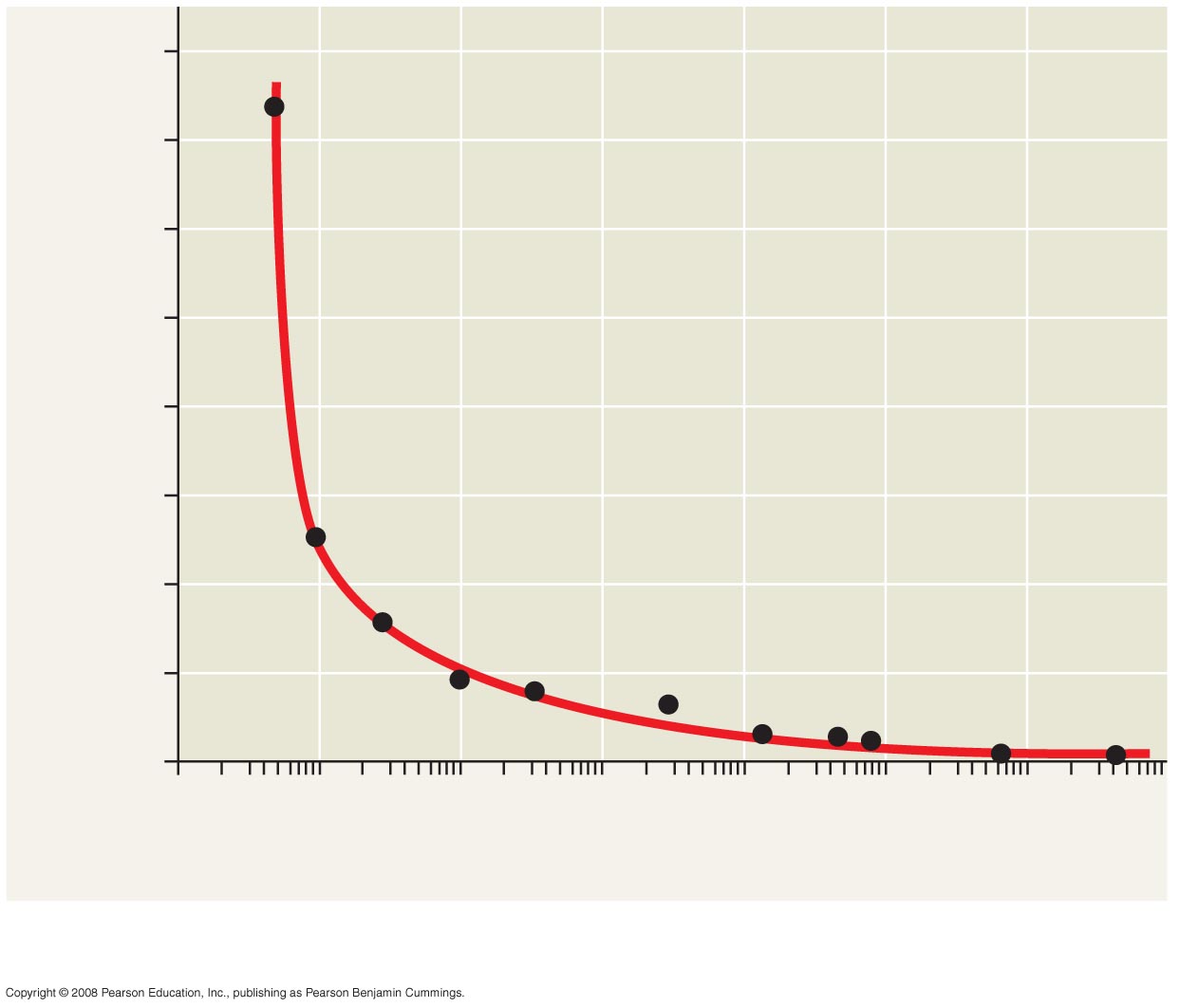 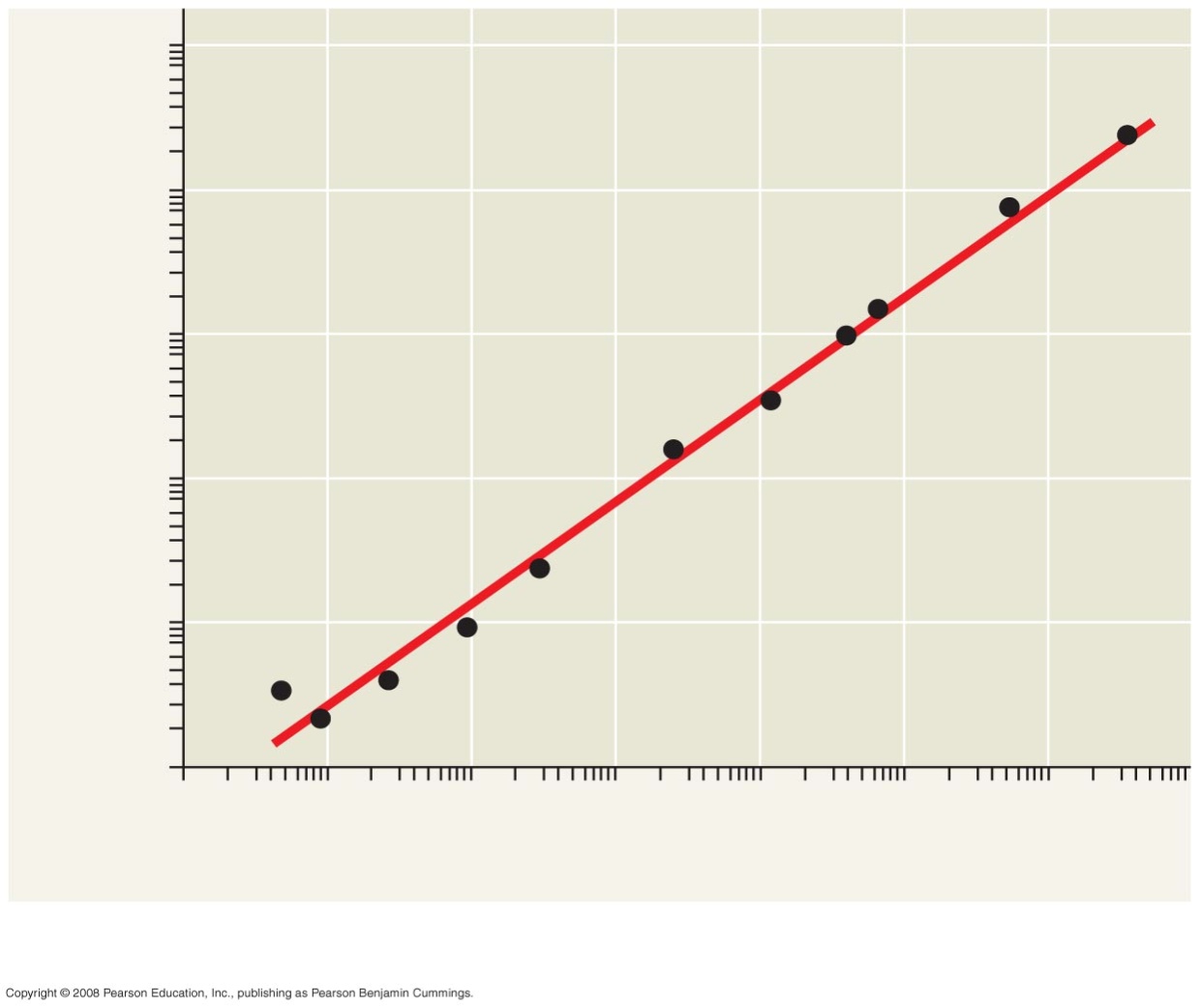 Graph 1.  Relationship of BMR to body size       Graph 2.  Relationship of BMR per kilogram of body 								mass to body sizeWhich of the following will have an influence on metabolic rate?NutritionEctothermy or EndothermySize and AgeOnly B & C are correctAll of the AboveFrom graph 1, the slope would suggest that Smaller animals require more chemical energyLarger animals have less body mass and therefore require less chemical energyMetabolic rate is inversely proportional to body massMore body mass requires more chemical energyA & B are correct.From graph 2, a mouse uses ______ energy per kilogram of body weight compared to an elephant, therefore in smaller animals the rate of energy use per cell is _______ than that in larger animals.	A)less, more	B) less, greater	C) less, less	D) more, less	E) more, greaterReading graphs 1 & 2 would suggest that as body size increases in animals, there is  a decrease in the surface-to-volume ratio.  no further reproduction in aqueous environments.  the tendency for larger bodies to be more variable in metabolic rate.  an increase in migration to tropical areas.  an increase in the surface-to-volume ratio.Where are the bicuspid and tricuspid valves found in the mammalian heart?  where blood goes from atria to ventricles  on the right side of the heart only  where the pulmonary veins attach to the heart  at the places where blood leaves via the aorta and pulmonary arteries  at the places where the anterior and posterior venae cavae enter  Endothermy  involves acquiring heat from your environment only.  involves production of heat through metabolism.  Is a term equivalent to "cold-blooded."  Is only seen in mammals.  Is only seen in insects.In negative pressure breathing, inhalation results from Forcing air from the throat down into the lungsContracting the diaphragmRelaxing the muscles of the rib cageUsing muscles of the lungs to expand the alveoliContracting the abdominal muscles DiGeorge’s syndrome is a medical disorder in which diagnosed patients have a high deficiency of T-lymphocytes.  Which organ’s underdevelopment or absence will result in this T-cell disorder?SpleenBone marrowThymusA & B are correctLiverob gene Obesity, a genetics factor, is usually visible in patients lacking the ability to know when they are full after a nice meal.  Which hormone deficiency is most likely responsible for this disorder?GhrelinTenderosinGlucagonLeptinEusinocarinWhich of the following animals in incorrectly paired with its feeding mechanism?Lion – substrate feederBaleen whale – suspension feederAphid – fluid feederClam – suspension feederSnake – bulk feederWhich of the following organs is INCORRECTLY paired with its function?Stomach – protein digestionOral cavity – starch digestionLarge intestine – bile productionSmall intestine – nutrient absorption Pancreas – enzyme productionWhich of the following has been INCORRECTLY matched with its function?IgM – neutralization, activates complementIgA – secreted (present in tears, breast milk, salivaIgE – most abundant in blood, fetal immunityIgD – role in development of immature B-cells A & B onlyDifferences between blood pressure and Osmotic pressure drives…Fluids into capillaries at the arterioles endFluids out of venule end into capillariesFluids out of capillaries at arteriole endFluids into capillaries at venule endC & D are correctCells possessing of MHC II are Neutrophils, macrophages, B-cellsEosinophils, Natural Killer cellsT-cells, B-cells, basophilsMacrophages, B-cells, dendritic cellsNone of the above combinations are entirely correctFibroblasts secreteFatsChondroitin sulfateInterstitial fluidsCalcium phosphate for boneProteins for connective fibers A virus such as HIV destroys the body’s T-lymphocytes, to which type of disease would the patient be most susceptible?Viral infectionsBacterial infectionsAutoimmune diseasesImmunoglobulin deficienciesC & D is correctWhich of the following is NOT involved in cell-mediated immunity?Memory cellsPlasma cellsCytotoxic cellsSuppressor cellsNone of the aboveWhich of the following is singular to Flatworms?Have a closed circulatory systemHave a single circulatory systemHave a double circulatory systemHave an open circulatory systemHave no circulatory systemNOTE: For questions 35 - 38 use information below as reference.Bohr Shift equation: CO2 + H2O  H2CO3  HCO3- + H+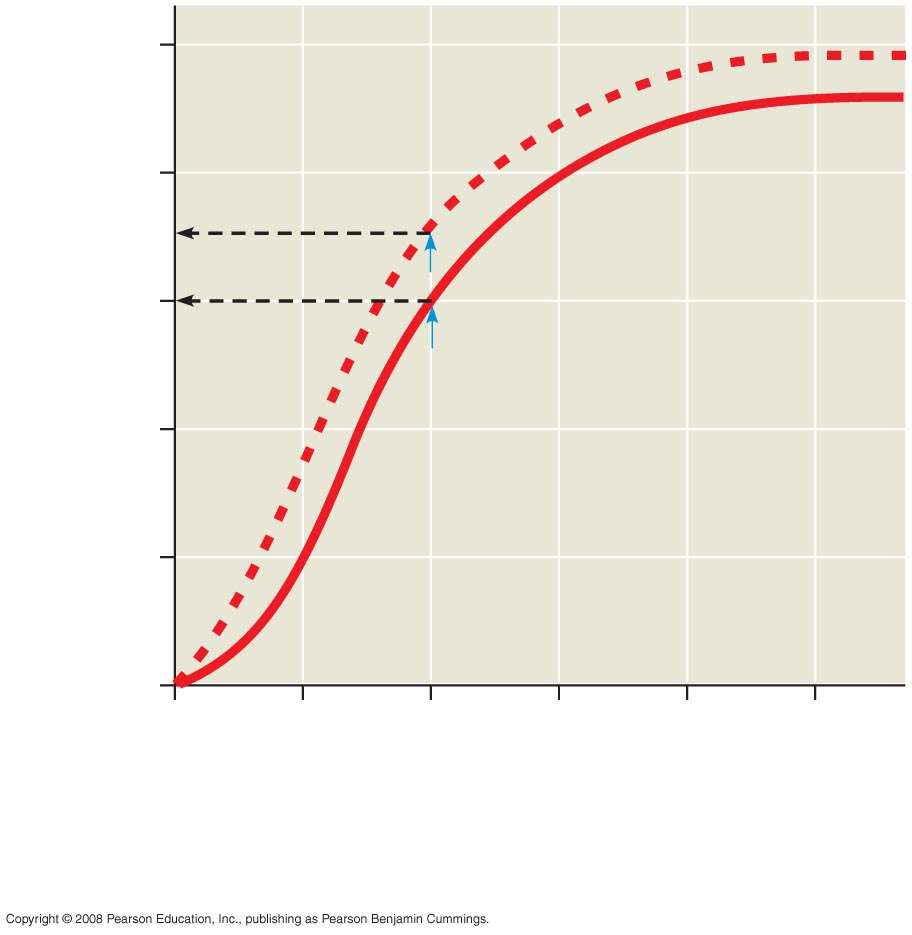 Graph 3.  pH and Hemoglobin dissociation.A vast majority of Carbon dioxide exist in the blood in the form of H2CO3HCO3-CO3-CO2COWhen there is high energy demand leading to an elevated heart rate, the hemoglobin of a given patient suffering this condition will Have allosteric effects due to less breathing cycles.Experience an increased affinity for CO3-Experience a reduced affinity for O2Experience a reduced affinity for CO3-More than one answer is correct.When there is an                       in Carbon dioxide concentration in the blood, one would to see expect a               in blood pH.Decrease; decreaseIncrease; decreaseIncrease; increaseA & CNone of the aboveMetabolic or respiratory disturbances can cause the pH to shift (acidosis) down or up (alkalosis), giving rise to potentially dangerous ad life threatening conditions.  In the case of a patient suffering from Lactic Acidosis syndrome, in response to changing blood pH, respiratory rate mayRise, in order to decrease the amount of CO2 gas being excreted.Fall, in order to increase the amount of CO2 gas being excretedRise, in order to increase the amount of CO2 gas being excretedFall, in order to decrease the amount of CO2 gas being excretedRise, in order to maintain the amount of CO2 gas being excretedPanting by an overheated dog is an example of  acclimatization.  torpor.  evaporative cooling.  non-shivering thermogenesis.  shivering thermogenesis.The blood level of which gas is most important in controlling human respiration rate?  nitric acid  nitrogen  oxygen  carbon dioxide  carbon monoxide  Toll-like receptors are pathogen associated molecular patterns found on microbespathogen associated molecular patterns found on fruit flys (Drosophila melanogaster)pattern recognition receptors found on mammalian cellspattern recognition receptors found on microbesreally cool receptorsAt the venous end of a capillary bed, the osmotic pressureIs greater than the hydrostatic pressureResults in a net outflow of fluidResults in a net re-absorption of fluid into the bloodA & C are correctNone of the above, more information is needed.A sphygmomanometers measure the gauge pressure in the systemic circulation, which is the pressure above atmospheric pressure (760 mmHg at sea level).  At what component of the circulatory circuit would one expect to detect the largest drop in blood pressure? ArteriesVeinsVenulesCapillariesArteriolesThese are all part of the innate immune system exceptB lymphocytesskinmacrophagestomach acidnatural killer cellsIf, during protein starvation, the osmotic pressure on the venous side of capillary beds drops below the hydrostatic pressure, then  hemoglobin will not release oxygen.  fluids will tend to accumulate in tissues.  the pH of the interstitial fluids will increase.  most carbon dioxide will be bound to hemoglobin and carried away from tissues.  plasma proteins will escape through the endothelium of the capillaries.  The four characteristics of inflammation areredness, swelling, numbness, painredness, swelling, heat, painswelling, cellular activation, fever, jaundiceredness, fever, heat, painpain, heat, jaundice, swellingPlasma cells areeffector B-cells which secrete antibodiesmemory B-cellseffector T-cells which secrete antibodiesmemory T-cellscells that have never been exposed to pathogenThe epithelium type with the shortest diffusion distance is  (hint: lungs)simple squamous epithelium.  simple cuboidal epithelium.  simple columnar epithelium.  pseudostratified ciliated columnar epithelium.  stratified squamous epithelium.Cytotoxic T-cells bind to           while Helper T-cells bind to              . CD4 & MHC I; CD8 & MHC IICD8 & MHC II; CD4 & MHIMHC II & CD4; MHC II & CD8MHC I & CD8; MHC II & CD4Directly to bacteria; directly to virusesRheumatoid arthritis is an immunodeficiency disease characterized by antibodies attacking synovial membranes lining the jointsan autoimmune disease characterized by antibodies attacking synovial membranes lining the jointsan autoimmune disease found predominantly in malesan autoimmune disease affecting the myeloid sheaths lining nerve axonsan autoimmune disease causing insulin resistanceWhich of the following is an example of Immune deficiency conditions?LupusTYPE I diabetesSCIDMS (multiple sclerosis)RA (rheumatoid arthritis) Given that carbohydrate digestion begins in the mouth, which of the following aids in the breaking down of cellulose in the mouth after mechanical digestion has begun by mastification?MucinAmylaseBilirubinB & CNone of the aboveThe longest section of the alimentary canal is the small intestine, 6m or 18ft long.  If there was an intestinal blockage, enteroembolism, shutting entry of food into the small intestine, where would food leaving the stomach accumulate?At the entry vessels of the ileumAt the exit vessels of the jejunumAt the entry vessels of the duodenumAt the exit vessels of the rectumNone of the aboveJaundice also known as hyperbilirubinemia, is a disorder that occurs in several ways in both neonates and adults.  Generally in adults, excessive hemolysis can raise the bilirubin levels of blood, or malfunctioning of hepatocytes can prevents bilirubin excretion with bile.  Which of the following is an organ that would most likely be associated with Jaundice in an adult female?StomachGallbladderSpleenBone marrowLiverThank you for coming, SI Website: http://www.elielarrey.com/biology-1442.htmlSI FORUM: Check OUT FORUM from SI website, feel free to contact me or POST questions for your peers.Yours, El.